У К Р А Ї Н АНОВООДЕСЬКА МІСЬКА РАДАНОВООДЕСЬКОГО РАЙОНУ МИКОЛАЇВСЬКОЇ ОБЛАСТІРІШЕННЯ № 20 грудня 2019 року                                                    ХLVI сесія  сьомого скликання                	  	                                                                                                                                                                                                                                                                                                                                                                                                                                                                                                                                                                                                                                                                                                                                                                                                                                                                                                                                                                                                                                                                                                                                                                                                                                                                                                                                                                                                                                                                                                                                                                                                                                                                                                                                                                                                                                                                                                                                                                                                                                                                                                                                                                                                                                                                                                                                                                                                                                                                                                                                                                                                                                                                                                                                                                                                                                                                                                                                                                                                                                                                                                                                                                                                                                                                                                                                                                                                                                                                                                                                                                                                                                                                                                                                                                                                                                                                                                                                                                                                                                                                                                                                                                                                                                                                                                                                                                                                                                                                                                                                                                                                                                                                                                                                                                                                                                                                                                                                                                                                                                                                                                                                                                                                                                                                                                                                                                                                                                                                                                                                                                                                                                                                                                                                                                                                                                                                                                                                                                                                                                                                                                                                                                                                                                                                                                                                                                                                                                                                                                                                                                                                                                                                                                                                                                                                                                                                                                                                                                                                                                                                                                                                                                                                                                                                                                                                                                                                                                                                                                                                                                                                                                                                                                                                                                                                                                                                                                                                                                                                                                                                                                                                                                                                                                                                                                                                                                                                                                                                                                                                                                                                                                                                                                                                                                                                                                                                                                                                                                                                                                                                                                                                                                                                                                                                                                                                                                                                                                                                                                                                                                                                                                                                                                                                                                                                                                                                                                                                                                                                                                                                                                                                                                                                                                                                                                                                                                                                                                                                                                                                                                                                                                                                                                                                                                                                                                                                                                                                                                                                                                                                                                                                                                                                                                                                                                                                                                                                                                                                                                                                                                                                                                                                                                                                                                                                                                                                                                                                                                                                                                                                                                                                                                                                                                                                                                                                                                                                                                                                                                                                                                                                                                                                                                                                                                                                                                                                                                                                                                                                                                                                                                                                                                                                                                                                                                                                                                                                                                                                                                                                                                                                                                                                                                                                                                                                                                                                                                                                                                                                                                                                                                                                                                                                                                                                                                                                                                                                                                                                                                                                                                                                                                                                                                                                                                                                                                                                                                                                                                                                                                                                                                                                                                                                                                                                                                                                                                                                                                                                                                                                                                                                                                                                                                                                                                                                                                                                                                                                                                                                                                                                                                                                                                                                                                                                                                                                                                                                                                                                                                                                                                                                                                                                                                                                                                                                                                                                                                                                                                                                                                                                                                                                                                                                                                                                                                                                                                                                                                                                                                                                                                                                                                                                                                                                                                                                                                                                                                                                                                                                                                                                                                                                                                                                                                                                                                                                                                                                                                                                                                               Про дострокове припинення договору оренди землі                                                                          ПРОЄКТКеруючись Конституцією України, статтями 12, 120, 126, 141 Земельного кодексу України, пунктом 34 статті 26 Закону України «Про місцеве самоврядування в Україні», статей 31, 32 Закону України "Про оренду землі", статей 651, 653 Цивільного кодексу України, розглянувши клопотання  АТ КБ «ПРИВАТБАНК»  щодо дострокового розірвання договору оренди землі № 7 від 14.08.2012 року на земельну ділянку, яка розташована по вулиці Решетєєва, 2 в м. Нова Одеса та додані документи (договір купівлі-продажу нерухомого майна від 02.10.2019 року, витяг з Державного реєстру речових прав на нерухоме майно про реєстрацію прав), враховуючи рекомендації постійної комісії міської ради з питань комунальної власності, містобудування, земельних ресурсів міська радаВИРІШИЛА:1. Достроково розірвати договір оренди землі від 14 серпня 2012 року № 7  на земельну ділянку площею  (кадастровий номер 4824810100:04:105:0002), розташованої по вулиці Решетєєва, 2 в місті Нова Одеса, за взаємною згодою сторін шляхом укладання додаткової угоди про розірвання.2. Достроково розірвати додаткову угоду про зміну сторони в договорі оренди землі від 21 вересня 2018 року, зареєстровану згідно витягу з  Державного реєстру речових прав на нерухоме майно про реєстрацію речового права від 03.10.2018 року за № 1400015174, на земельну ділянку площею  (кадастровий номер -  4824810100:04:105:0002), розташованої по вулиці Решетєєва, 2 в місті Нова Одеса, за взаємною згодою сторін, в зв’язку з переходом права власності на нерухоме майно.3. Виконавчому комітету Новоодеської міської ради забезпечити укладання та реєстрацію додаткової угоди про розірвання договору оренди землі  № 7 від 14 серпня 2012 року з АТ КБ «ПРИВАТБАНК», відповідно до чинного законодавства. 4. Після реєстрації додаткової угоди про розірвання договору оренди землі, зобов'язати АТ КБ «ПРИВАТБАНК»  передати територіальній громаді в особі Новоодеської міської ради земельну ділянку площею  (кадастровий номер – 482481010:105:0002).5. АТ КБ «ПРИВАТБАНК» розрахуватися по сплаті орендної плати за період користування земельною ділянкою.6.Контроль за виконанням цього рішення покласти на постійну комісію міської ради з питань комунальної власності, містобудування, земельних ресурсів.Міський голова  						О.П. Поляков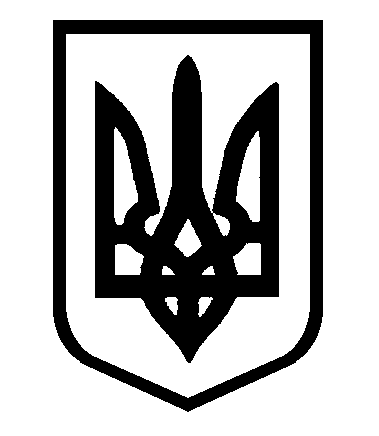 